ПОЯСНИТЕЛЬНАЯ ЗАПИСКАк проекту постановления «Об утверждении административного регламентапредоставления муниципальной услуги «Назначение и выплата компенсации части родительской платы за присмотр и уход за детьми, осваивающими образовательные программы дошкольного образования в организациях, осуществляющих образовательную деятельность»Целью предоставления муниципальной услуги «Назначение и выплата компенсации части родительской платы за присмотр и уход за детьми, осваивающими образовательные программы дошкольного образования в организациях, осуществляющих образовательную деятельность» является повышение качества предоставления и доступности муниципальной услуги, создания комфортных условий для ее получения. Проект административного регламента разработан в соответствии с:Федеральным законом от 27.07.2010 № 210-ФЗ «Об организации предоставления государственных и муниципальных услуг»;Федеральным законом от 29.12.2012 № 273-ФЗ «Об образовании в Российской Федерации»;Законом Ярославской области от 16.12.2009 № 70-з «О наделении органов местного самоуправления государственными полномочиями Ярославской области»;Постановлением Администрации Гаврилов-Ямского муниципального района от 07.05.2018 № 535 «О разработке и утверждении административных регламентов предоставления муниципальных услуг».Проект административного регламента направлен на оптимизацию процедур предоставления муниципальной услуги, упрощение механизма предоставления указанной услуги.Утверждение административного регламента позволит:- повысить качество предоставления муниципальной услуги;-повысить уровень информированности граждан о порядке предоставления услуги;- устранить избыточные административные процедуры;- упорядочить административные процедуры (действия);- повысить ответственность должностных лиц за несоблюдение ими требований регламента при выполнении административных процедур.Разработчиком является Управление образования Администрации Гаврилов-Ямского муниципального района.Срок, отведенный для независимой экспертизы, - 15 дней со дня размещения проекта постановления в сети Интернет.        Заключения независимой экспертизы, а также замечания и предложения по проекту постановления необходимо направлять по адресу:Управление образования Администрации Гаврилов-Ямского муниципального района, 152240, Ярославская область, Гаврилов-Ямский район, г. Гаврилов-Ям, ул. Красноармейская, д.8, по телефону: (48534) 2 42 72. Лицо, ответственное за сбор и учет предложений заинтересованных лиц, – заместитель начальника управления образования – начальник отдела дошкольного, общего и дополнительного образования Узикова Елена Владимировна, тел. (48 534) 2 42 72, адрес электронной почты uzikovaev@mail.ruНачальник Управления образования 			        А.Ю. Романюк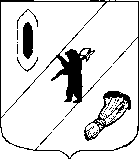 АДМИНИСТРАЦИЯ ГАВРИЛОВ-ЯМСКОГОМУНИЦИПАЛЬНОГО РАЙОНАПОСТАНОВЛЕНИЕ__________.2019  № _____Об утверждении административного регламентапредоставления муниципальной услуги«Назначение и выплата компенсации части родительской платы за присмотр и уход за детьми, осваивающими образовательные программы дошкольного образования в организациях, осуществляющих образовательную деятельность»	В соответствии с Федеральным законом от 27.07.2010 № 210-ФЗ «Об организации предоставления государственных и муниципальных услуг», постановлением Администрации Гаврилов-Ямского муниципального района от 07.05.2018 № 535 «О разработке и утверждении административных регламентов предоставления муниципальных услуг», ст. 26 Устава Гаврилов-Ямского муниципального района,  АДМИНИСТРАЦИЯ МУНИЦИПАЛЬНОГО РАЙОНА ПОСТАНОВЛЯЕТ:Утвердить административный регламент предоставления муниципальной услуги «Назначение и выплата компенсации части родительской платы за присмотр и уход за детьми, осваивающими образовательные программы дошкольного образования в организациях, осуществляющих образовательную деятельность» (Приложение).Признать утратившими силу постановления Администрации Гаврилов-Ямского муниципального района:	- от 21.12.2016 № 1390 «Об утверждении административного регламента предоставления муниципальной услуги «Назначение и выплата компенсации части родительской платы за присмотр и уход за детьми, осваивающими образовательные программы дошкольного образования в организациях, осуществляющих образовательную деятельность»;	- от 13.08.2018 № 931 «О внесении изменений в постановление Администрации Гаврилов-Ямского муниципального района от 03.12.2015 №1364»;	- от 10.10.2018 № 1138 «О внесении изменений в постановление Администрации Гаврилов-Ямского муниципального района от 03.12.2015 №1364».Контроль за исполнением настоящего постановления возложить на первого заместителя Главы Администрации муниципального района Забаева А.А.Постановление опубликовать в районной массовой газете «Гаврилов-Ямский вестник» и разместить на официальном сайте Администрации Гаврилов-Ямского муниципального района в сети Интернет.Постановление вступает в силу с момента официального опубликования.Глава Администрации муниципального района                                                                    А.А. КомаровПриложение к постановлениюАдминистрации Гаврилов-Ямскогомуниципального района                                                                                            от __________.2019  № ______АДМИНИСТРАТИВНЫЙ РЕГЛАМЕНТ предоставления муниципальной услуги «Назначение и выплата компенсации части родительской платы за присмотр и уход за детьми, осваивающими образовательные программы дошкольного образования в организациях, осуществляющих образовательную деятельность»1. Общие положения	1.1. Настоящий административный регламент предоставления муниципальной услуги «Назначение и выплата компенсации части родительской платы за присмотр и уход за детьми, осваивающими образовательные программы дошкольного образования в организациях, осуществляющих образовательную деятельность» (далее – регламент) разработан в целях повышения качества предоставления и доступности муниципальной услуги, создания комфортных условий для ее получения. Регламент устанавливает сроки и последовательность административных процедур (административных действий) Управления образования Администрации Гаврилов-Ямского муниципального района (далее – Управление образования), порядок взаимодействия между должностными лицами, а также взаимодействие Управления образования с физическими или юридическими лицами (далее – заявители), а также учреждениями и организациями при предоставлении муниципальной услуги.	1.2. Описание заявителей: заявителями выступают родители (законные представители) ребенка, зачисленного в  образовательное учреждение, реализующее основную общеобразовательную программу дошкольного образования (далее – Заявитель). Муниципальная услуга носит заявительный характер. Заявителем муниципальной услуги может быть как законный представитель ребенка, так и лицо, действующее от имени законного представителя ребенка на основании доверенности, заверенной нотариально. Получателями муниципальной услуги являются родители (законные представители) ребенка, зачисленного в  образовательное учреждение, реализующее основную общеобразовательную программу дошкольного образования, проживающие на территории Гаврилов-Ямского муниципального района.	1.3. Информирование о порядке предоставления муниципальной услуги производится:1.3.1. по месту нахождения Управления образования Администрации Гаврилов-Ямского муниципального района в отделе дошкольного, общего и дополнительного образования (далее Управление) по адресу: 152240, Ярославская область, г. Гаврилов-Ям, ул. Красноармейская, д. 8; телефоны для справок: 8 (48534) 2-42-51, 2-42-72;  адрес электронной почты  obr-yam@yandex.ru. График работы Управления образования: понедельник, вторник, среда, четверг с 08.00 до 17.00 часов; пятница с 08.00 до 16.00 часов; обеденный перерыв с 12.00 до 12.48; выходные дни - суббота и воскресенье;1.3.2. в муниципальном учреждении «Централизованная бухгалтерия образовательных учреждений Гаврилов-Ямского муниципального района» (далее – МУ ЦБ) по адресу: 152240, Ярославская область, г. Гаврилов-Ям, ул. Красноармейская, д. 8; телефоны для справок: 8 (48534) 2-39-78, 2-08-78;  адрес электронной почты  fesrono@yandex.ru;1.3.3. непосредственно в муниципальных образовательных учреждениях, реализующих программу дошкольного образования (далее – Учреждения). Информация о местонахождении образовательных учреждений, номера контактных телефонов, а также сведения о руководителях прилагаются (Приложение 1);1.3.4. Электронный адрес Управления образования: obr-yam@yandex.ru.	Справочная информация размещена на официальном сайте Администрации Гаврилов-Ямского муниципального района и в федеральной государственной информационной системе «Единый портал государственных и муниципальных услуг (функций)».	1.3.5. Информация о предоставлении муниципальной услуги, об услугах, которые являются необходимыми и обязательными для предоставления муниципальной услуги, формы и образцы документов, в том числе бланк заявления (далее – заявление) доступный для копирования и заполнения, в том числе в электронной форме, размещаются:	- на официальном сайте Администрации муниципального района в информационно-телекоммуникационной сети «Интернет»: http: //www.gavyam.ru – «Главная» – «Услуги» – «Муниципальные услуги» - «Перечень муниципальных услуг»; 	- на официальных сайтах муниципальных образовательных учреждений;	- на информационных стендах Управления образования;	- в федеральной государственной информационной системе «Единый портал государственных и муниципальных услуг (функций)» www.gosuslugi.ru (далее – Единый портал).	1.3.6. Предоставление информации заявителям по вопросам предоставления муниципальной услуги, в том числе о ходе предоставления муниципальной услуги осуществляется:	- в устной форме при личном обращении в МУ ЦБ;	- посредством телефонной связи: 8 (48534) 2-08-78;	- с использованием электронной почты: obr-yam@yandex.ru;	- с использованием Единого портала;	- через официальный сайт Администрации Гаврилов-Ямского муниципального района по форме обратной связи: http://gavyam.ru/feedback/new.php;	- посредством почтового отправления: 152240, Ярославская область, г. Гаврилов-Ям, ул. Красноармейская, д. 8.В случае обращения за предоставлением информации посредством Единого портала, информирование заявителя о ходе выполнения запроса о предоставлении муниципальной услуги осуществляется путем направления соответствующего уведомления образовательной организацией в личный кабинет заявителя на Едином портале.Уведомление о ходе предоставления услуги направляется в срок, не превышающий 1 рабочего дня после завершения соответствующего действия на адрес электронной почты или с использованием средств Единого портала в личный кабинет. Письменное обращение за информацией о порядке предоставления муниципальной услуги рассматривается в срок не более 30 дней с даты регистрации такого обращения в образовательной организации. Регистрация обращения осуществляется в срок не более 1 рабочего дня с момента его поступления.Ответ на обращение в срок не более 30 дней с даты регистрации такого обращения в образовательной организации направляется в форме электронного документа по адресу электронной почты, указанному в обращении, поступившем в образовательную организацию в форме электронного документа, и в письменной форме по почтовому адресу, указанному в обращении, поступившем в образовательную организацию в письменной форме. 2. Стандарт предоставления муниципальной услуги2.1. Наименование муниципальной услуги: «Назначение и выплата компенсации части родительской платы за присмотр и уход за детьми, осваивающими образовательные программы дошкольного образования в организациях, осуществляющих образовательную деятельность».2.2. Наименование органа, предоставляющего муниципальную услугу: Управление образования Администрации Гаврилов-Ямского муниципального района при участии муниципальных образовательных учреждений, реализующих основную образовательную программу дошкольного образования, МУ ЦБ.При предоставлении муниципальной услуги запрещается требовать от заявителя осуществления действий, в том числе согласований, необходимых для получения муниципальной услуги и связанных с обращением в иные государственные органы, органы местного самоуправления и организации, за исключением получения услуг и получения документов и информации, предоставляемых в результате предоставления таких услуг, включённых в перечень услуг, которые являются необходимыми и обязательными для предоставления муниципальной услуги, утверждённый решением Собрания представителей Гаврилов-Ямского муниципального района от 31.08.2011 № 29 «Об утверждении Перечня услуг, которые являются необходимыми и обязательными для предоставления муниципальных услуг Администрацией Гаврилов-Ямского муниципального района и оказываются организациями, участвующими в предоставлении муниципальных услуг».2.3. Формы предоставления услуги:очная форма – при личном присутствии заявителя;заочная форма – без личного присутствия заявителя (через Единый портал).Муниципальную услугу в электронной форме могут получить только физические лица, зарегистрированные на Едином портале.Форма и способ получения результата, подтверждающего предоставление муниципальной услуги, указываются заявителем в заявлении.2.4.  Результатом предоставления муниципальной услуги является:2.4.1. Назначение и выплата компенсации части родительской платы за присмотр и уход за детьми, осваивающими образовательные программы дошкольного образования в организациях, осуществляющих образовательную деятельность;2.4.2. Мотивированный отказ в предоставлении муниципальной услуги (информационное письмо).2.5. Срок предоставления муниципальной услуги:Общий срок предоставления муниципальной услуги (рассмотрение заявления, документов, принятие решения о назначении компенсации или об отказе в ее назначении, направление заявителю уведомления о принятом решении и издания приказа руководителя образовательной организации о назначении компенсации) не более 15 календарных дней со дня регистрации заявления.2.6. Нормативные правовые акты, регулирующие предоставление муниципальной услуги:Перечень нормативных правовых актов, регулирующих предоставление муниципальной услуги размещен на официальном сайте Администрации Гаврилов-Ямского муниципального района в сети Интернет http://gavyam.ru/regulatory/services/municipal_services/ и на Едином портале https://www.gosuslugi.ru/69571/2/info.	2.7. Исчерпывающий перечень документов, необходимых для предоставления муниципальной услуги:	2.7.1. Заявление на имя руководителя образовательной организации по форме, утвержденной образовательной организацией.2.7.2. Один из документов, удостоверяющих личность заявителя:- паспорт гражданина Российской Федерации;- документ, заменяющий паспорт гражданина Российской Федерации;- документ, удостоверяющий личность иностранного гражданина (лица без гражданства).2.7.3. Для иностранных граждан - оригинал документа, подтверждающего право на проживание или пребывание в Российской Федерации.2.7.4. Документ, подтверждающий полномочия законного представителя ребенка, в случае если законный представитель ребенка не является его родителем.2.7.5. Свидетельство о рождении ребенка на всех детей заявителя (паспорт гражданина Российской Федерации - для детей в возрасте от 14 лет).2.7.6. Документ, подтверждающий регистрацию в системе индивидуального (персонифицированного) учёта заявителя и ребёнка, зачисленного в образовательную организацию.2.7.7. Свидетельство о браке (расторжении брака) (при наличии).2.7.8. Сведения о реквизитах организации (наименование организации, которая осуществляет перечисление денежных средств, банковский идентификационный код организации (БИК), идентификационный номер налогоплательщика (ИНН) и код причины постановки на учет организации (КПП), присвоенные при постановке на учет в налоговом органе по месту нахождения организации, номер расчетного счета кредитной организации и номер лицевого счета заявителя).2.7.9. Документы, подтверждающие среднедушевой доход семьи за 3 календарных месяца, предшествующих месяцу подачи заявления (для семей, не относящихся к многодетным и (или) малоимущим).Документами, подтверждающими среднедушевой доход семьи, являются:- сведения (справка) о полученных физическими лицами доходах и удержанных суммах налога;- справки из органа социальной защиты населения по месту постоянного или преимущественного проживания о предоставлении (или непредоставлении) мер социальной поддержки из бюджетов всех уровней;- справка о получении пенсий и иных выплат (при наличии);- справка из профессиональной образовательной организации или образовательной организации высшего образования о получении стипендии обучающимся по очной форме обучения;- справка из органов государственной службы занятости Ярославской области о выплатах пособия по безработице;- справка из органов опеки и попечительства муниципального образования Ярославской области о выплатах приемному родителю (приемным родителям) ежемесячного вознаграждения по договору о приемной семье и ежемесячных выплатах на содержание ребенка, находящегося под опекой (попечительством);- документ (копия документа) с отметкой налогового органа (налоговая декларация, патент на право применения патентной системы налогообложения и др.), предусмотренный законодательством о налогах и сборах Российской Федерации и содержащий информацию о полученном, вменённом либо потенциально возможном к получению доходе с учётом произведённых расходов/ вычетов за последний налоговый период, в зависимости от выбранной заявителем – индивидуальным предпринимателем системы налогообложения. Также индивидуальными предпринимателями могут быть представлены учётные документы с отражением своих доходов и расходов, в том числе Книги учёта доходов и расходов.2.7.10. Дополнительно представляются:- для многодетных семей - оригинал удостоверения многодетной семьи Ярославской области;- для семей, имеющих статус малоимущих, - справка органа социальной защиты населения по месту постоянного или преимущественного проживания заявителя о признании семьи малоимущей или справка, подтверждающая получение заявителем ежемесячного пособия на ребёнка или единовременной выплаты к началу учебного года;- для семей, имеющих в своем составе инвалидов с детства старше 18 лет и инвалидов I группы старше 18 лет, - справка учреждения медико-социальной экспертизы с установлением категории "ребенок-инвалид" или справка медико-социальной экспертизы об установлении категории "инвалид I группы";- на детей одиноких матерей - справка из органов записи актов гражданского состояния об основании внесения со слов матери в свидетельство о рождении ребенка сведений об отце, в случае если в свидетельстве о рождении ребенка имеется запись об отце;- на детей, не получающих алименты в связи с уклонением родителей (родителя) от их уплаты либо в связи с невозможностью взыскания алиментов в случаях, предусмотренных федеральным законодательством, один из документов:справка из территориального органа Управления Федеральной службы судебных приставов по Ярославской области о причинах неисполнения решения суда (постановления судьи), либо документ, подтверждающий вынесение судьей определения о розыске ответчика, либо документ, выданный территориальным органом Управления Федеральной службы судебных приставов по Ярославской области и подтверждающий вынесение постановления о розыске должника;справка из паспортно-визовой службы органов внутренних дел о выезде гражданина на постоянное жительство за границу, а также сообщение Министерства юстиции Российской Федерации о неисполнении решения суда о взыскании алиментов в случае проживания должника в иностранном государстве, с которым у Российской Федерации заключен договор о правовой помощи;- на детей военнослужащих, один из документов:справка из военного комиссариата о призыве отца ребёнка на военную службу в качестве сержанта, старшины, солдата или матроса; справка из военной профессиональной организации или военной образовательной организации высшего образования об обучении в нём отца ребёнка до заключения контракта о прохождении военной службы;справка из воинской части о прохождении военной службы по призыву отца ребёнка;- на детей неработающих родителей (законных представителей) - копии трудовых книжек (при наличии);- для родителей (законных представителей), являющихся инвалидами или пенсионерами, - копии трудовых книжек и пенсионных удостоверений родителей (законных представителей) либо справки из органов Пенсионного фонда Российской Федерации о получении пенсии родителями (законными представителями);- для детей, родители (законные представители) которых независимо от возраста и трудоспособности получают страховую пенсию по случаю потери кормильца, – справка из органов Пенсионного фонда Российской Федерации о получении страховой пенсии по случаю потери кормильца;- для семей, имеющих в своем составе лиц, находящихся на полном государственном обеспечении, - справка из соответствующего учреждения о нахождении лица на полном государственном обеспечении;- для семей, члены которых находятся под стражей, в местах лишения свободы или на принудительном лечении, – сведения из учреждения уголовно-исполнительной системы, или постановление следственных органов, или решение суда;- на детей, родители которых обучаются по очной форме обучения в профессиональной образовательной организации или образовательной организации высшего образования, - справки из образовательных организаций.2.7.2. Орган, предоставляющий муниципальную услугу не вправе требовать от заявителя:- предоставления документов, информации или осуществления действий, которые не предусмотрены нормативными правовыми актами, регулирующими отношения, возникающие в связи с предоставлением муниципальной услуги;- предоставления документов и информации, которые находятся в распоряжении структурного подразделения Администрации муниципального района, предоставляющего муниципальную услугу, иных государственных органов, органов местного самоуправления либо подведомственных государственным органам или органам местного самоуправления организаций, участвующих в предоставлении муниципальной услуги в соответствии с нормативными правовыми актами Российской Федерации, нормативными правовыми актами Ярославской области, муниципальными правовыми актами, за исключением  документов,  включенных  в  перечень,  определенный  частью  6 статьи 7 Федерального закона от 27.07.2010 № 210-ФЗ «Об организации предоставления государственных и муниципальных услуг» (далее – Федеральный закон от 27.07.2010 № 210-ФЗ);- представления документов и информации, отсутствие и (или) недостоверность которых не указывались при первоначальном отказе в приеме документов, необходимых для предоставления муниципальной услуги, либо в предоставлении муниципальной услуги, за исключением следующих случаев:а) изменение требований нормативных правовых актов, касающихся предоставления муниципальной услуги, после первоначальной подачи заявления о предоставлении муниципальной услуги;б) наличие ошибок в заявлении о предоставлении муниципальной услуги и документах, поданных заявителем после первоначального отказа в приеме документов, необходимых для предоставления муниципальной услуги, либо в предоставлении муниципальной услуги и не включенных в представленный ранее комплект документов;в) истечение срока действия документов или изменение информации после первоначального отказа в приеме документов, необходимых для предоставления муниципальной услуги, либо в предоставлении муниципальной услуги;г) выявление документально подтвержденного факта (признаков) ошибочного или противоправного действия (бездействия) должностного лица органа, предоставляющего муниципальную услугу, муниципального служащего, при первоначальном отказе в приеме документов, необходимых для предоставления муниципальной услуги, либо в предоставлении муниципальной услуги, о чем в письменном виде за подписью руководителя органа, предоставляющего муниципальную услугу, уведомляется заявитель, а также приносятся извинения за доставленные неудобства. 2.8. Исчерпывающий перечень оснований для отказа в приеме документов, необходимых для предоставления муниципальной услуги:- отсутствие либо несоответствие представленных документов установленным требованиям.2.9. Исчерпывающий перечень оснований для приостановления предоставления муниципальной услуги или отказа в предоставлении муниципальной услуги.Оснований для приостановления предоставления муниципальной услуги законодательством Российской Федерации не предусмотрено.Основания для отказа в предоставлении муниципальной услуги:- предоставление неполного пакета документов, указанного в п. 2.7 Административного регламента.2.10. Перечень услуг, которые являются необходимыми и обязательными для предоставления муниципальной услуги, в том числе сведения о документе (документах), выдаваемом (выдаваемых) организациями, участвующими в предоставлении муниципальной услуги.Услуги, которые являются необходимыми и обязательными для предоставления муниципальной услуги, отсутствуют.2.11. Предоставление муниципальной услуги осуществляется на бесплатной основе для заявителя.2.12. Максимальный срок ожидания в очереди при подаче запроса о предоставлении муниципальной услуги и при получении результата предоставления муниципальной услуги не должен превышать 15 минут.2.13. Срок регистрации заявления заявителя о предоставлении муниципальной услуги, в том числе в электронной форме: Заявление, поданное в очной форме в образовательную организацию, регистрируется непосредственно при подаче соответствующего заявления в образовательную организацию – не более 30 минут. 2.14. Требования к помещениям, в которых предоставляется муниципальная услуга.	Вход в здание оборудуется информационной табличкой (вывеской), содержащей информацию о наименовании, местонахождении, режиме работы, а также о телефонных номерах справочной службы.	Пути движения к входу в здание (при их наличии), вход в здание, пути движения к местам ожидания, информирования и оказания услуги, равно как и сами места ожидания, информирования и оказания услуги, оборудуются в соответствии с требованиями строительных норм и правил, обеспечивающих доступность для инвалидов и маломобильных групп населения.	Все помещения, в которых предоставляется муниципальная услуга, должны соответствовать санитарно-эпидемиологическим требованиям, правилам пожарной безопасности, нормам охраны труда.	Помещения для работы с заявителями оборудуются соответствующими информационными стендами, вывесками, указателями.	Места ожидания оборудуются стульями или столами, обеспечиваются канцелярскими принадлежностями в количестве, достаточном для оформления документов заявителями.2.15. Показатели доступности и качества муниципальной услуги:возможность получения услуги всеми способами, предусмотренными законодательством, в том числе через Единый портал; наличие возможности записи на прием в электронном виде;отсутствие превышения срока предоставления муниципальной услуги установленного пунктом 2.5 раздела 2 регламента; отсутствие обоснованных жалоб со стороны заявителей;беспрепятственный доступ к местам предоставления муниципальной услуги для маломобильных групп граждан (входы в помещения оборудуются пандусами, расширенными проходами, позволяющими обеспечить беспрепятственный доступ маломобильных групп граждан, включая инвалидов, использующих кресла-коляски);оборудование мест для бесплатной парковки автотранспортных средств, в том числе не менее 1 – для транспортных средств инвалидов;сопровождение инвалидов, имеющих стойкие расстройства функции зрения и самостоятельного передвижения, к месту предоставления муниципальной услуги и оказание им помощи;дублирование необходимой для инвалидов звуковой и зрительной информации, а также надписей, знаков и иной текстовой и графической информации знаками, выполненными рельефно-точечным шрифтом Брайля, допуск сурдопереводчика и тифлосурдопереводчика;- допуск на объект собаки-проводника при наличии документа, подтверждающего ее специальное обучение.2.16. Особенности предоставления муниципальной услуги в электронной форме.Предоставление муниципальной услуги в электронной форме осуществляется в соответствии с этапами перехода на предоставление услуг (функций) в электронном виде, утвержденными распоряжением Правительства Российской Федерации от 17.12.2009 № 1993-р, и Планом перехода на предоставление в электронном виде государственных, муниципальных и иных услуг, утвержденных Постановлением Правительства Ярославской области от 11.05.2012 № 421-п.Муниципальную услугу в электронной форме могут получить только физические лица, зарегистрированные на Едином портале, с учетом Правил определения видов электронной подписи, использование которых допускается при обращении за получением муниципальной услуги, утвержденных постановлением Правительства Российской Федерации от 25.06.2012 № 634 «О видах электронной подписи, использование которых допускается при обращении за получением государственных и муниципальных услуг».Электронная форма заявления заполняется на Едином портале. При подаче заявления в форме электронного документа с использованием Единого портала к нему прикрепляются копии документов в виде электронных файлов с соблюдением следующих требований:электронная копия документа должна представлять собой файл в одном из форматов PDF, DOC, DOCX, TIF, TIFF, JPG, JPЕG, XLS, XLSX, содержащий образ соответствующего бумажного документа, либо комплект таких документов в электронном архиве в формате ZIP или RAR.  электронная копия документа может быть получена сканированием, фотографированием. Сведения в электронной копии документа должны быть читаемы. Может быть прикреплен электронный документ, полученный в соответствующем ведомстве.Максимальный размер прикрепляемых файлов в сумме не должен превышать 5 Мб (мегабайт). Оригиналы прилагаемых копий документов впоследствии представляются в Управление образования Администрации Гаврилов-Ямского муниципального района.При предоставлении электронной копии документа, подписанной усиленной квалифицированной подписью нотариуса или органа (организации), выдавшего документ в соответствии с требованиями Федерального закона от 06.04.2011 № 63-ФЗ «Об электронной подписи», предоставление оригинала документа не требуется. В случае поступления документов, подписанных усиленной квалифицированной электронной подписью, проводится процедура проверки действительности усиленной квалифицированной электронной подписи в соответствии с Правилами использования усиленной квалифицированной электронной подписи при обращении за получением государственных и муниципальных услуг, утвержденными постановлением Правительства РФ от 25.08.2012 № 852.Заявление о предоставлении муниципальной услуги регистрируется в порядке, указанном в пункте 2.13 регламента.При предоставлении услуги в электронной форме заявителю предоставляется возможность получать информацию о ходе предоставления муниципальной услуги в личном кабинете Единого портала по своей инициативе в любое время, а также в форме уведомлений о ходе предоставления муниципальной услуги,  поступающим на указанную заявителем электронную почту и (или) по СМС-оповещениям с последующим обращением в Личный кабинет.Документ и (или) информация, подтверждающие предоставление муниципальной услуги, могут быть выданы заявителю лично в форме документа на бумажном носителе в образовательной органзации, либо направлены в форме документа на бумажном носителе почтовым отправлением, либо в форме электронного документа. Форма и способ получения документа и (или) информации, подтверждающего предоставление муниципальной услуги, указываются заявителем в заявлении. Электронная копия документа, являющегося результатом предоставления муниципальной услуги, заверенная квалифицированной электронной цифровой подписью уполномоченного должностного лица в соответствии с Федеральным законом от 06.04.2011 № 63-ФЗ «Об электронной подписи», направляется заявителю в личный кабинет на Едином портале.3. Состав, последовательность и сроки выполнения административных процедур, требования к порядку их выполнения, в том числе особенности выполнения административных процедур в электронной форме3.1. Предоставление муниципальной услуги включает в себя следующие административные процедуры:- прием документов, необходимых для назначения и выплаты компенсации части родительской платы за присмотр и уход за детьми, осваивающими образовательные программы дошкольного образования в организациях, осуществляющих образовательную деятельность;- рассмотрение документов, представленных заявителем, и принятие решения о назначении и выплате компенсации части родительской платы за присмотр и уход за детьми, осваивающими образовательные программы дошкольного образования в организациях, осуществляющих образовательную деятельность или об отказе в ее назначении;- издание приказа руководителя образовательной организации о назначении компенсации или подготовка отказа об отказе в назначении компенсации. Последовательность административных процедур при предоставлении муниципальной услуги отражена в блок-схеме, которая приводится в Приложении 3 к регламенту.3.1.1. Прием документов, необходимых для назначения и выплаты компенсации части родительской платы за присмотр и уход за детьми, осваивающими образовательные программы дошкольного образования в организациях, осуществляющих образовательную деятельность).Основанием для начала административной процедуры является поступление в образовательную организацию заявления и приложенного к нему комплекта документов в бумажном виде, либо через Единый портал.Ответственным за выполнение административной процедуры является руководитель образовательной организации.Руководитель образовательной организации на основании представленных документов проверяет:- наличие всех необходимых у заявителя документов;- правильность заполнения заявления и других представленных документов;- актуальность представленных документов в соответствии с требованиями к срокам их действия;- соответствие документов следующим требованиям:- текст документа должен быть написан ручкой с черными или синими чернилами разборчиво; - фамилия, имя, отчество заявителя должны указываться полностью и соответствовать паспортным данным;- в документах не должно быть подчисток, приписок, зачеркнутых слов и иных неоговоренных исправлений;- в документе не должно быть серьезных повреждений, наличие которых не позволяет однозначно толковать их содержание.При наличии оснований, указанных в пункте 2.8. раздела 2 регламента руководитель образовательной организации уведомляет заявителя об отказе в приеме документов с обоснованием причин отказа.  Отказ в приеме документов, необходимых для предоставления муниципальной услуги, не препятствует повторному обращению заявителя после устранения причины, послужившей основанием для отказа.При отсутствии у заявителя правильно заполненного заявления руководитель образовательной организации оказывает заявителю помощь в написании заявления.В случае отсутствия оснований для отказа в приеме документов, указанных в пункте 2.8. раздела 2 регламента, руководитель образовательной организации принимает заявление и выполняет действия, необходимые для назначения и выплаты компенсации части родительской платы за присмотр и уход за детьми, осваивающими образовательные программы дошкольного образования в организациях, осуществляющих образовательную деятельность. Заявление может быть подано в электронной форме с использованием федеральной государственной информационной системы "Единый портал государственных и муниципальных услуг (функций)" (далее - Единый портал).Заявление в электронной форме может быть подано только заявителями, имеющими подтвержденную учетную запись на Едином портале.При обращении через Единый портал результат рассмотрения заявления доступен в личном кабинете заявителя на Едином портале.При обращении за получением компенсации в электронной форме заявителю обеспечивается возможность осуществить запись на прием в образовательную организацию через Единый портал.3.1.2. Рассмотрение документов, представленных заявителем, и принятие решения о назначении и выплате компенсации части родительской платы за присмотр и уход за детьми, осваивающими образовательные программы дошкольного образования в организациях, осуществляющих образовательную деятельность.Основанием для рассмотрения документов, необходимых для предоставления муниципальной услуги, является их прием руководителем образовательного учреждения.Руководитель образовательной организации проводит проверку достоверности представленных документов для решения вопроса о возможности предоставления муниципальной услуги.Срок принятия решения о назначении компенсации или об отказе в ее назначении не может превышать 10 календарных дней со дня регистрации заявления в образовательной организации.Руководитель образовательной организации на основании представленных заявителем заявления и документов, указанных в пункте 2.7 раздела 2 регламента, при принятии решения о назначении компенсации издает приказ о назначении компенсации. В приказе руководителя образовательной организации о назначении компенсации определяется период, на который назначается компенсация, - 12 календарных месяцев с момента издания приказа руководителя образовательной организации о назначении компенсации (далее - период получения компенсации) с определением процента компенсации на каждого ребенка.При принятии решения об отказе в назначении компенсации заявителю направляется мотивированное уведомление с указанием причин отказа.Максимальный срок исполнения административной процедуры составляет не более 10 календарных дней со времени приема заявления. 3.1.3. Издание приказа о назначении и выплате компенсации части родительской платы за присмотр и уход за детьми, осваивающими образовательные программы дошкольного образования в организациях, осуществляющих образовательную деятельность, либо письменного мотивированного отказа в назначении и выплате компенсации части родительской платы за присмотр и уход за детьми, осваивающими образовательные программы дошкольного образования в организациях, осуществляющих образовательную деятельность.Основанием для начала административной процедуры является   подготовленный приказ о назначении и выплате компенсации части родительской платы за присмотр и уход за детьми, осваивающими образовательные программы дошкольного образования в организациях, осуществляющих образовательную деятельность, либо подготовленный письменный мотивированный отказа в назначении и выплате компенсации части родительской платы за присмотр и уход за детьми, осваивающими образовательные программы дошкольного образования в организациях, осуществляющих образовательную деятельность. Результатом административной процедуры является приказ о назначении и выплате компенсации части родительской платы за присмотр и уход за детьми, осваивающими образовательные программы дошкольного образования в организациях, осуществляющих образовательную деятельность,  либо ответ об отказе в предоставлении муниципальной услуги.		При подаче заявления через Единый портал результат предоставления услуги выдается заявителю лично после процедуры подтверждения документов. Максимальный срок исполнения административной процедуры составляет не более 10 календарных дней.	3.2. Исправление допущенных опечаток и (или) ошибок в выданных в результате предоставления муниципальной услуги документах. 	Основанием для начала административной процедуры является представление (направление) заявителем в образовательную организацию в произвольной форме заявления об исправлении опечаток и (или) ошибок, допущенных в выданных в результате предоставления муниципальной услуги документах.	Руководитель образовательной организации рассматривает заявление, представленное заявителем, и проводит проверку указанных в заявлении сведений в срок, не превышающий 2 рабочих дней с даты регистрации соответствующего заявления.	Критерием принятия решения по административной процедуре является наличие или отсутствие таких опечаток и (или) ошибок.	В случае выявления допущенных опечаток и (или) ошибок в выданных в результате предоставления муниципальной услуги документах образовательной организации, осуществляет исправление и замену указанных документов в срок, не превышающий 5 рабочих дней с момента регистрации соответствующего заявления. 	В случае отсутствия опечаток и (или) ошибок в документах, выданных в результате предоставления муниципальной услуги, руководитель образовательной организации, письменно сообщает заявителю об отсутствии таких опечаток и (или) ошибок в срок, не превышающий 5 рабочих дней с момента регистрации соответствующего заявления.	Результатом административной процедуры является выдача (направление) заявителю исправленного взамен ранее выданного документа, являющегося результатом предоставления муниципальной услуги, или сообщение об отсутствии таких опечаток и (или) ошибок.4. Формы контроля за исполнением административного регламента4.1. Текущий контроль за принятием решений, соблюдением и исполнением положений регламента и иных нормативных правовых актов, устанавливающих требования к предоставлению муниципальной услуги осуществляется директором департамента образования Ярославской области (далее – департамент), а также начальником Управления образования Администрации Гаврилов-Ямского муниципального района (далее – начальник Управления образования) непосредственно при предоставлении муниципальной услуги, а также путём организации проведения проверок в ходе предоставления муниципальной услуги. По результатам проверок уполномоченный специалист дает указания по устранению выявленных нарушений и контролирует их исполнение.Текущий контроль включает рассмотрение, принятие решений и подготовку ответов на обращения заинтересованных лиц, содержащие жалобы на решения и действия (бездействие), принимаемые (осуществляемые) в ходе предоставления муниципальной услуги.4.2. Оценка полноты и качества предоставления муниципальной услуги и последующий контроль за исполнением регламента осуществляется начальником Управления образования, департаментом образования Ярославской области и включает в себя проведение проверок, выявление и устранение нарушений прав заинтересованных лиц, рассмотрение предложений по повышению качества предоставления услуги и недопущению выявленных нарушений.Плановые проверки исполнения регламента осуществляются начальником Управления образования, отделом надзора и контроля в сфере образования департамента образования Ярославской области в соответствии с графиком проверок, но не реже чем раз в два года.Внеплановые проверки осуществляются начальником Управления образования при наличии жалоб на исполнение регламента.4.3. Персональная ответственность исполнителя закрепляется в его должностной инструкции в соответствии с требованиями законодательства.По результатам проверок лица, допустившие нарушение требований регламента, привлекаются к дисциплинарной ответственности в соответствии с Трудовым кодексом Российской Федерации.За неправомерные решения и действия (бездействие), принимаемые (осуществляемые) в ходе предоставления муниципальной услуги, являющиеся административными правонарушениями или преступлениями, виновные лица привлекаются к ответственности в соответствии с действующим законодательством Российской Федерации.4.4. Порядок и формы контроля за предоставлением муниципальной услуги со стороны граждан, их объединений и организаций устанавливаются действующим законодательством Российской Федерации.5. Досудебный (внесудебный) порядок обжалования решений и действий (бездействия) органа, предоставляющего муниципальную услугу, должностного лица органа, предоставляющего муниципальную услугу, муниципального служащего5.1. Заявитель может обратиться с жалобой в том числе в следующих случаях:1) нарушение срока регистрации запроса заявителя о предоставлении муниципальной услуги;2) нарушение срока предоставления муниципальной услуги;3) требование у заявителя документов или информации либо осуществления действий, представление или осуществление которых не предусмотрено нормативными правовыми актами Российской Федерации, нормативными правовыми актами Ярославской области, муниципальными правовыми актами Гаврилов-Ямского муниципального района для предоставления муниципальной услуги;4) отказ в приеме документов, предоставление которых предусмотрено нормативными правовыми актами Российской Федерации, нормативными правовыми актами Ярославской области, муниципальными правовыми актами Гаврилов-Ямского муниципального района для предоставления муниципальной услуги, у заявителя;5) отказ в предоставлении муниципальной услуги, если основания отказа не предусмотрены федеральными законами и принятыми в соответствии с ними иными нормативными правовыми актами Российской Федерации, законами и иными нормативными правовыми актами Ярославской области, муниципальными правовыми актами Гаврилов-Ямского муниципального района;6) затребование с заявителя при предоставлении муниципальной услуги платы, не предусмотренной нормативными правовыми актами Российской Федерации, нормативными правовыми актами Ярославской области, муниципальными правовыми актами Гаврилов-Ямского муниципального района;7) отказ органа, предоставляющего муниципальную услугу, должностного лица органа, предоставляющего муниципальную услугу в исправлении допущенных ими опечаток и ошибок в выданных в результате предоставления муниципальной услуги документах либо нарушение установленного срока таких исправлений;8) нарушение срока или порядка выдачи документов по результатам предоставления муниципальной услуги;9) приостановление предоставления муниципальной услуги, если основания приостановления не предусмотрены федеральными законами и принятыми в соответствии с ними иными нормативными правовыми актами Российской Федерации, законами и иными нормативными правовыми актами Ярославской области, муниципальными правовыми актами Гаврилов-Ямского муниципального района;10) требование у заявителя при предоставлении муниципальной услуги документов или информации, отсутствие и (или) недостоверность которых не указывались при первоначальном отказе в приеме документов, необходимых для предоставления муниципальной услуги, либо в предоставлении муниципальной услуги, за исключением случаев, предусмотренных пунктом 4 части 1 статьи 7 Федерального закона от 27.07.2010 № 210-ФЗ «Об организации предоставления государственных и муниципальных услуг» (далее – Федеральный закон № 210-ФЗ). 5.2. Жалоба подается в письменной форме на бумажном носителе, в электронной форме в Управление образования Администрации Гаврилов-Ямского муниципального района, либо в Управление Федеральной антимонопольной службы по Ярославской области в порядке, установленном антимонопольным законодательством Российской Федерации. Жалобы на решения и действия (бездействие) руководителя Управления образования, подаются в Администрацию Гаврилов-Ямского муниципального района. Жалоба на решения и действия (бездействие) Управления образования, должностного лица управления образования, муниципального служащего, руководителя управления образования, может быть направлена по почте, с использованием информационно-телекоммуникационной сети Интернет, официального сайта Администрации Гаврилов-Ямского муниципального района, единого портала государственных и муниципальных услуг, а также может быть принята при личном приеме заявителя. 5.3. Жалоба должна содержать:1) наименование органа, предоставляющего муниципальную услугу, должностного лица органа, предоставляющего муниципальную услугу, либо муниципального служащего, решения и действия (бездействие) которых обжалуются;2) фамилию, имя, отчество (последнее - при наличии), сведения о месте жительства заявителя - физического лица либо наименование, сведения о месте нахождения заявителя - юридического лица, а также номер (номера) контактного телефона, адрес (адреса) электронной почты (при наличии) и почтовый адрес, по которым должен быть направлен ответ заявителю; 3) сведения об обжалуемых решениях и действиях (бездействии) органа, предоставляющего муниципальную услугу, должностного лица органа, предоставляющего муниципальную услугу, либо муниципального служащего; 4) доводы, на основании которых заявитель не согласен с решением и действием (бездействием) органа, предоставляющего муниципальную услугу, должностного лица органа, предоставляющего муниципальную услугу, либо муниципального служащего. Заявителем могут быть представлены документы (при наличии), подтверждающие доводы заявителя, либо их копии. 5.4. Жалоба, поступившая в Управление образования, либо Администрацию Гаврилов-Ямского муниципального района подлежит рассмотрению в течение пятнадцати рабочих дней со дня ее регистрации, а в случае обжалования отказа органа, предоставляющего муниципальную услугу, в приеме документов у заявителя либо в исправлении допущенных опечаток и ошибок или в случае обжалования нарушения установленного срока таких исправлений - в течение пяти рабочих дней со дня ее регистрации.5.5. По результатам рассмотрения жалобы принимается одно из следующих решений:1) жалоба удовлетворяется, в том числе в форме отмены принятого решения, исправления допущенных опечаток и ошибок в выданных в результате предоставления муниципальной услуги документах, возврата заявителю денежных средств, взимание которых не предусмотрено нормативными правовыми актами Российской Федерации, нормативными правовыми актами Ярославской области, муниципальными правовыми актами Гаврилов-Ямского муниципального района.2) в удовлетворении жалобы отказывается.5.6. В случае внесения изменений в выданный по результатам предоставления муниципальной услуги документ, направленных на исправление ошибок, допущенных по вине управления образования, должностного лица управления образования, плата с заявителя не взимается.5.7. Не позднее дня, следующего за днем принятия решения, указанного в пункте 5.5 данного раздела, заявителю в письменной форме и по желанию заявителя в электронной форме направляется мотивированный ответ о результатах рассмотрения жалобы.         5.7.1. В случае признания жалобы подлежащей удовлетворению в ответе заявителю, указанном в пункте 5.7 данного раздела, дается информация о действиях, осуществляемых Управлением образования, в целях незамедлительного устранения выявленных нарушений при оказании муниципальной услуги, а также приносятся извинения за доставленные неудобства и указывается информация о дальнейших действиях, которые необходимо совершить заявителю в целях получения муниципальной услуги.	5.7.2. В случае признания жалобы не подлежащей удовлетворению в ответе заявителю, указанном в пункте 5.7 данного раздела, даются аргументированные разъяснения о причинах принятого решения, а также информация о порядке обжалования принятого решения.	5.8. В случае установления в ходе или по результатам рассмотрения жалобы признаков состава административного правонарушения или преступления должностное лицо, работник, наделенные полномочиями по рассмотрению жалоб в соответствии с пунктом 5.1 данного раздела, незамедлительно направляют имеющиеся материалы в органы прокуратуры.	5.9. В случае установления в ходе или по результатам рассмотрения жалобы признаков состава административного правонарушения, предусмотренного статьей 12<1> Закона Ярославской области от 3 декабря 2007 г. N 100-з «Об административных правонарушениях», должностное лицо, уполномоченное на рассмотрение жалоб, незамедлительно направляет соответствующие материалы в департамент информатизации и связи Ярославской области.Приложение 1к Административному регламенту  «Назначение и выплата компенсации части родительской платы за присмотр и уход за детьми, осваивающими образовательные программы дошкольного образования в организациях, осуществляющих образовательную деятельность»Перечень образовательных организацийПриложение 2к Административному регламенту  «Назначение и выплата компенсации части родительской платы за присмотр и уход за детьми, осваивающими образовательные программы дошкольного образования в организациях, осуществляющих образовательную деятельность» Блок-схема предоставления муниципальной услуги№ п/пНаименование 
образовательного учрежденияФИО 
руководителяТелефон(48534)Адрес1.МДОУ «Детский сад №1 «Теремок»Антипина 
Наталия Юрьевна2-00-66152240, г. Гаврилов-Ям, ул. Луначарского, 172.МДОУ «Детский сад № 2 «Родничок»Карпова Елена Владимировна2-02-66152240, г. Гаврилов-Ям, Юбилейный проезд, 23. МДОУ «Детский сад № 3 «Солнышко»Пашков Александр Валентинович
2-40-78152240, г. Гаврилов-Ям, ул. Менжинского, 514. МДОУ №6 «Ленок»Торунцова Эльвира Владимировна
2-09-66152240, г. Гаврилов-ям, ул. Менжинского, 60
5. МДОУ «Детский сад №10 «Радуга»Ендресяк Ольга Александровна
2-19-66152240, г. Гаврилов-Ям, ул. Комарова, 226. МДОБУ «ДСКВ «Золотой ключик»Хайданова Ульяна Львовна
2-17-66152240, г. Гаврилов-ям, ул. Менжинского, 50а7.МДОБУ «Великосельский детский сад №14»Калябина Людмила Альбертовна3-82-12152250, Гаврилов-Ямский район, с. Великое, ул. Ярославская, 18. МДОУ «Заячье-Холмский детский сад»Соловьева Анна Валериевна
3-22-31152245, Гаврилов-Ямский район, с. Заячий Холм, ул. Белянкина, 69.МДОУ «Ильинский детский сад»Пушкина Людмила Алексеевна3-64-33152254, Гаврилов-Ямский район, с. Ильинское-Урусово, ул. Тенистая, 110.МДОУ «Курдумовский детский сад»Ширшина 
Елена Витальевна3-62-10152233, Гаврилов-Ямский район, д. Курдумово, ул. Дорожная, 811.МДОБУ «Плотинский детский сад»Чубарова 
Марина Евгеньевна3-63-56152240, Гаврилов-Ямский район, д. Плотина, ул. Центральная, 1212.МДОУ «Пружининский детский сад»Разживина 
Надежда Борисовна2-90-27152236, Гаврилов-Ямский район, с. Пружинино, ул. Центральная, 3813.МДОУ «Стогинский детский сад»Болнокина Наталья Александровна3-51-32 (школа)152231, Гаврилов-Ямский район, с. Стогинское, ул. Центральная, 214.МДОУ «Шопшинский детский сад»Плисова Виктория Владимировна3-27-11152252, Гаврилов-Ямский район, с. Шопша, ул. Центральная, 215.МОУ «Вышеславская ОШ»Груздева Вера Васильевна3-56-46152244, Гаврилов-Ямский район, д. Прошенино, ул. Школьная, 2916.МОБУ «Митинская ОШ»Лукьянова Ольга Алексеевна3-41-27152230, Гаврилов-Ямский район, с. Митино, ул. Колхозная, 2017.МОБУ «Полянская ОШ»Холопова 
Нина Николаевна3-61-96152250, Гаврилов-Ямский район, д. Поляна, ул. Клубная, 1018.МОБУ «Шалаевская НШ-ДС»Савинова Александра Владимировна34-2-17152253, Гаврилов-Ямский район, д. Шалаево, ул. Центральная, 6